			Katowice, 22 marzec 2023 r. Zmiana treści SWZDziałając na podstawie art. 137 ust. 1 i 2  ustawy z dnia 11.09.2019 r. Prawo zamówień publicznych t.j. (Dz. U. z 2022 r. poz. 1710) Zamawiający zmienia zapisy treści Specyfikacji Warunków Zamówienia w postępowaniu prowadzonym w trybie art. 132 o wartości zamówienia równej lub przekraczającej progi unijne na realizację zadania p.n. „Dostawa 18 samochodów pożarniczych” numer postępowania WL.2370.6.2023. Zmiany dotyczą: Załącznika nr 1b do SWZ część 2 „Opis przedmiotu zamówienia – wymagania techniczne dla ciężkiego samochodu ratowniczo-gaśniczego z kabiną 3-osobową na podwoziu z napędem uterenowionym 6x6 – GCBA” punkt III ppkt.12. o treści:„Zbiornik wody o pojemności do 7 m3  (±3%), wykonany z materiału kompozytowego odpornego na korozję. Zbiornik musi być wyposażony w oprzyrządowanie umożliwiające jego bezpieczną eksploatację, z układem zabezpieczającym przed wypływem wody w czasie jazdy. Zbiornik powinien posiadać właz rewizyjny. Nadciśnienie testowe 20 kPa.zastępuje się treścią:„Zbiornik wody o pojemności minimum 7 m3  (±3%), wykonany z materiału kompozytowego odpornego na korozję. Zbiornik musi być wyposażony w oprzyrządowanie umożliwiające jego bezpieczną eksploatację, z układem zabezpieczającym przed wypływem wody w czasie jazdy. Zbiornik powinien posiadać właz rewizyjny. Nadciśnienie testowe 20 kPa. Załącznika nr 1d do SWZ część 4 „wymagania techniczne dla średniego samochodu ratowniczo-gaśniczego z kabiną 6-osobową na podwoziu z napędem miejskim 4X2 - GBA” Do punktu III „zabudowa pożarnicza” dodaje się punkt 35 w brzmieniu:„Na samochodzie zainstalowana instalacja proszkowa składająca się z: - zbiornik min 250kg lub wielokrotność 250 kg, proszek ABC, - liczba butli z gazem – 1, - ciśnienie napełniania – 150 bar, - ciśnienie robocze – 14 bar, - wyposażenie: 2 zawory zwrotne nadciśnieniowe, 4 dolne zawory do napełniania - tablica kontrolna • wskaźnik ciśnienia gazu w butlach, • wskaźnik ciśnienia roboczego proszku • 2 zawory odcinające zwijadła, • zawór do przedmuchiwania, • zawór do spuszczania ciśnienia ze zbiornika, - dwa zwijadła 30 m o wydajności  min.5 kg/s, - dodatkowo dwa odcinki węża po 20 m. - wysokie ciśnienie : zawór redukcyjny pomiędzy butlami i zbiornikiem. Instalacja proszkowa musi posiadać aktualne dopuszczenie UDT. Wraz z pojazdem dostarczyć kompletną dokumentacje UDT.”Wyżej wymieniony podpunkt dotyczy wyposażenia tylko jednego samochodu ratowniczo – gaśniczego  wskazanego w SWZ załącznik nr 7 [Wzór umowy] - załącznik nr 2 do umowy 
Część 4 – (GBA 4x2) pkt 2 Użytkownik: KM PSP Dąbrowa GórniczaZałącznik nr 9 do SWZ wymieniony w punkcie X ppkt.2 należy dołączyć do oferty.W przypadku składania oferty na dwie lub więcej części Wykonawca musi wykazać się sumą warunków dla poszczególnych części tj. warunek zdolności technicznej lub zawodowej zostanie uznany za spełniony jeżeli Wykonawca spełni warunki określone odrębnie dla każdej z tych części.Dokonane wyjaśnienia oraz zmiana SWZ wiążą Wykonawców z chwilą powzięcia do wiadomości.            Podpisał:z up. Śląskiego Komendanta WojewódzkiegoPaństwowej Straży Pożarnej bryg. mgr inż. Arkadiusz Krzemiński Zastępca Śląskiego Komendanta Wojewódzkiego Państwowej Straży Pożarnej 
Komenda Wojewódzka 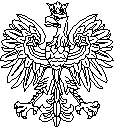 Państwowej Straży Pożarnej w Katowicach Wydział LogistykiWL.2370.6.2023